MODELO DE PLANO DE GERENCIAMENTO DE RISCOS		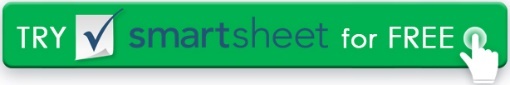 NOME DA EMPRESANome do projetoR I S K    M A N A G E M E N T    P L A N00/00/0000v. 0.0.0.0PROPRIEDADE DO PROJETOVERSÃO DO PLANOPROCESSO DE MANGEMENT DE RISCODefina processo/abordagem.REQUISITOS DE RECURSOSFERRAMENTASDADOSEQUIPEFUNÇÕES E RESPONSABILIDADESPara cada atividade do plano de gerenciamento de riscos, nomeie os responsáveis e defina responsabilidades.IMPACTO FINANCEIROFUNDOS ESTIMADOS OBRIGATÓRIOS E IMPACTO ORÇAMENTÁRIOIMPACTO DO CRONOGRAMADescreva qualquer impacto no planejamento do cronograma. Liste as datas de início/término efetivadas.MONITORAMENTO DE RISCOSREVISÕES DE RISCOS E PROBLEMAS – Verifique se os problemas podem ter escalado.MONITORAMENTORELATÓRIOSCATEGORIAS DE RISCODefina a metodologia/ o processo de organização de possíveis causas.MATRIZ DE AVALIAÇÃO DE RISCOSMATRIZ DE CLASSIFICAÇÃO DE MITIGAÇÃOTOLERÂNCIAS DAS PARTES INTERESSADASDefina tempo e limitações de reservas de contingência de custos.ANEXOSPREPARADO PORDATAREVISADO PORDATAAPROVADO PORDATANOME DO PROJETOVISÃO GERAL DO PROJETONOME DO GERENTE DE PROJETONOME DO GERENTE DE PROJETOINFORMAÇÕES DE CONTATOTELEFONEINFORMAÇÕES DE CONTATOEMAILINFORMAÇÕES DE CONTATOENDEREÇOINFORMAÇÕES DE CONTATOENDEREÇOINFORMAÇÕES DE CONTATOENDEREÇOVERSÃODATAAUTORRAZÃORAZÃORAZÃOSEÇÕES IMPACTADASSEÇÕES IMPACTADASSEÇÕES IMPACTADASTÍTULO DA SEÇÃOALTERAÇÃOALTERAÇÃODISTRIBUIÇÃODISTRIBUIÇÃODISTRIBUIÇÃOMÉTODO DE ENTREGADATA DO PROBLEMAEMITIDO PARAESTIMATIVAESTIMATIVACOMENTÁRIOS ADICIONAISTAXAS INICIAIS$TAXAS RECORRENTES$SUPOSIÇÕES$ METODOLOGIA DE PREÇOSIMPACTO ORÇAMENTÁRIOFREQUÊNCIA DE REVISÃOPARTES RESPONSÁVEIS PELA REVISÃOFREQUÊNCIA DE REVISÃOPARTES RESPONSÁVEIS PELA REVISÃOFREQUÊNCIA DE REVISÃOPARTES RESPONSÁVEIS PELA REVISÃOCHAVE DE CLASSIFICAÇÃO DE RISCOBAIXOMÉDIOALTAEXTREMACHAVE DE CLASSIFICAÇÃO DE RISCO0ACEITÁVEL1ALARP tão baixo quanto inacessível2GERALMENTE INACEITÁVEL3INTOLERÁVELCHAVE DE CLASSIFICAÇÃO DE RISCOOK PARA PROSSEGUIRFAÇA ESFORÇOS DE MITIGAÇÃOBUSQUE SUPORTELOCALIZÁ-LO 
EM ESPERAS E V E R I T YS E V E R I T YS E V E R I T YS E V E R I T YACEITÁVELTOLERÁVELINDESEJÁVEISINTOLERÁVELPOUCO OU NENHUM EFEITO NO EVENTOOS EFEITOS SÃO SENTIDOS, MAS NÃO SÃO ESSENCIAIS PARA O RESULTADOIMPACTO SÉRIO NO CURSO DA AÇÃO AND RESULTADOPODE RESULTAR EM DESASTREL I K E L I H O O DIMPROVÁVELIMPROVÁVELBAIXOMÉDIOMÉDIOALTAL I K E L I H O O DÉ IMPROVÁVEL QUE O RISCO OCORRAÉ IMPROVÁVEL QUE O RISCO OCORRA– 1 –– 4 –– 6 –– 10 –L I K E L I H O O DPOSSÍVELPOSSÍVELBAIXOMÉDIOALTAEXTREMAL I K E L I H O O DO RISCO PROVAVELMENTE OCORRERÁO RISCO PROVAVELMENTE OCORRERÁ– 2 –– 5 –– 8 –– 11 –L I K E L I H O O DPROVÁVELPROVÁVELMÉDIOALTAALTAEXTREMAL I K E L I H O O DO RISCO OCORRERÁO RISCO OCORRERÁ– 3 –– 7 –– 9 –– 12 –MATRIZ DE RISCOSMATRIZ DE RISCOSMATRIZ DE RISCOSMATRIZ DE RISCOSMATRIZ DE RISCOSMATRIZ DE RISCOSSEÇÕES IMPACTADASSEÇÕES IMPACTADASSEÇÕES IMPACTADASSEÇÕES IMPACTADASBAIXOMÉDIOALTAEXTREMAPROBABILIDADEBAIXONDCUmPROBABILIDADEMÉDIODCBUmPROBABILIDADEALTACBUmUmMITIGAÇÃO DE RISCOS COM BASE NA NOTAMITIGAÇÃO DE RISCOS COM BASE NA NOTAMITIGAÇÃO DE RISCOS COM BASE NA NOTAMITIGAÇÃO DE RISCOS COM BASE NA NOTAMITIGAÇÃO DE RISCOS COM BASE NA NOTAMITIGAÇÃO DE RISCOS COM BASE NA NOTAMITIGAÇÃO DE RISCOS COM BASE NA NOTAGRAUGRAUPOSSÍVEL AÇÃOPOSSÍVEL AÇÃOPOSSÍVEL AÇÃOPOSSÍVEL AÇÃOPOSSÍVEL AÇÃOUmUmComo prioridade, as ações de mitigação que reduzem as probabilidades e a seriedade devem ser identificadas e implementadas no início do projeto. Como prioridade, as ações de mitigação que reduzem as probabilidades e a seriedade devem ser identificadas e implementadas no início do projeto. Como prioridade, as ações de mitigação que reduzem as probabilidades e a seriedade devem ser identificadas e implementadas no início do projeto. Como prioridade, as ações de mitigação que reduzem as probabilidades e a seriedade devem ser identificadas e implementadas no início do projeto. Como prioridade, as ações de mitigação que reduzem as probabilidades e a seriedade devem ser identificadas e implementadas no início do projeto. BBAções de mitigação que reduzam a probabilidade e a seriedade devem ser identificadas e implementadas ao longo do projeto. Ações de mitigação que reduzam a probabilidade e a seriedade devem ser identificadas e implementadas ao longo do projeto. Ações de mitigação que reduzam a probabilidade e a seriedade devem ser identificadas e implementadas ao longo do projeto. Ações de mitigação que reduzam a probabilidade e a seriedade devem ser identificadas e implementadas ao longo do projeto. Ações de mitigação que reduzam a probabilidade e a seriedade devem ser identificadas e implementadas ao longo do projeto. CCAções de mitigação que reduzam a probabilidade e a seriedade devem ser identificadas e custos para uma possível ação caso os fundos permitam a execução.Ações de mitigação que reduzam a probabilidade e a seriedade devem ser identificadas e custos para uma possível ação caso os fundos permitam a execução.Ações de mitigação que reduzam a probabilidade e a seriedade devem ser identificadas e custos para uma possível ação caso os fundos permitam a execução.Ações de mitigação que reduzam a probabilidade e a seriedade devem ser identificadas e custos para uma possível ação caso os fundos permitam a execução.Ações de mitigação que reduzam a probabilidade e a seriedade devem ser identificadas e custos para uma possível ação caso os fundos permitam a execução.DDRisco a ser observado: nenhuma ação é necessária, a menos que a classificação aumente ao longo do tempo.Risco a ser observado: nenhuma ação é necessária, a menos que a classificação aumente ao longo do tempo.Risco a ser observado: nenhuma ação é necessária, a menos que a classificação aumente ao longo do tempo.Risco a ser observado: nenhuma ação é necessária, a menos que a classificação aumente ao longo do tempo.Risco a ser observado: nenhuma ação é necessária, a menos que a classificação aumente ao longo do tempo.NNRisco a ser observado: nenhuma ação é necessária, a menos que a classificação aumente ao longo do tempo.Risco a ser observado: nenhuma ação é necessária, a menos que a classificação aumente ao longo do tempo.Risco a ser observado: nenhuma ação é necessária, a menos que a classificação aumente ao longo do tempo.Risco a ser observado: nenhuma ação é necessária, a menos que a classificação aumente ao longo do tempo.Risco a ser observado: nenhuma ação é necessária, a menos que a classificação aumente ao longo do tempo.NOME DO ARQUIVO / DOCUMENTOFORMATODESCRIÇÃODISCLAIMERTodos os artigos, modelos ou informações fornecidos pelo Smartsheet no site são apenas para referência. Embora nos esforcemos para manter as informações atualizadas e corretas, não fazemos representações ou garantias de qualquer tipo, expressas ou implícitos, sobre a completude, precisão, confiabilidade, adequação ou disponibilidade em relação ao site ou às informações, artigos, modelos ou gráficos relacionados contidos no site. Qualquer dependência que você deposita em tais informações está, portanto, estritamente em seu próprio risco.